【参考資料】　平成30年度広島県ファシリテーター養成研修プログラムプログラムは都合により変更になる場合もあります。※平成３１年度のプログラムは受講決定通知と合わせてお知らせします。講師は，東　美奈子先生を予定しています。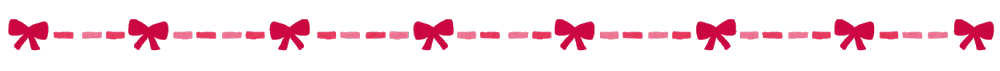 講　師　の　ご　紹　介　【氏名】東　美奈子　先生【所属】相談支援事業所Reve（島根県出雲市）  【資格】相談支援専門員，保健師，精神科認定看護師山口県立衛生看護学院保健婦科卒業。総合病院・精神科病院にて保健師として勤務。2002年より地域生活支援センター勤務。2004年より施設長。2007年より“出雲の多機関多職種ネットワーク”を体感するために転居し，相談支援事業所ふあっとに転職。2014年12月株式会社RETICE設立。2015年4月相談支援事業所Reve.訪問看護ステーションRelisaを開所。“医療と地域をつなぐ”がテーマで，精神科看護師や相談支援専門員の人材育成に携わっている。時間時間科目講師等（敬称略）１日目9:30～10:0030分受付受付１日目10:00～10:055分オリエンテーション（開会あいさつ）広島県健康福祉局障害者支援課１日目10:05～10:105分研修を受講するにあたって広島県障害者自立支援協議会相談支援・研修部会長金子　百合子１日目10:10～10:2010分講義①：研修の目的講師株式会社RETICE相談支援事業所Reve相談支援専門員，保健師東　美奈子１日目10:20～12:20120分講義②：ファシリテーションの基礎的理解講師株式会社RETICE相談支援事業所Reve相談支援専門員，保健師東　美奈子１日目12:20～12:4020分演習①：グループ作り講師株式会社RETICE相談支援事業所Reve相談支援専門員，保健師東　美奈子１日目12:40～13:4060分昼休憩昼休憩１日目13:40～14:1030分演習②：自己紹介研修２日間の役割分担講師株式会社RETICE相談支援事業所Reve相談支援専門員，保健師東　美奈子１日目14:10～17:40(休憩15分)210分演習③：会議におけるファシリテーション（いかに合意形成ができるか）講師株式会社RETICE相談支援事業所Reve相談支援専門員，保健師東　美奈子２日目9：00～9:3030分受付受付２日目9:30～10:0030分講義①：１日目の振り返り２日目の演習説明（目的）講師株式会社RETICE相談支援事業所Reve相談支援専門員，保健師　東　美奈子２日目10:00～12:20140分演習④：初任者研修演習（初任者研修のファシリテーションができるように）講師株式会社RETICE相談支援事業所Reve相談支援専門員，保健師　東　美奈子２日目12:20～13:2060分昼休憩昼休憩２日目13:20～15:30130分演習⑤：個別支援会議におけるファシリテーション講師株式会社RETICE相談支援事業所Reve相談支援専門員，保健師東　美奈子２日目15:30～15:4515分休憩講師株式会社RETICE相談支援事業所Reve相談支援専門員，保健師東　美奈子２日目15:45～16:3550分まとめ講師株式会社RETICE相談支援事業所Reve相談支援専門員，保健師東　美奈子２日目16:35～16:405分閉講式